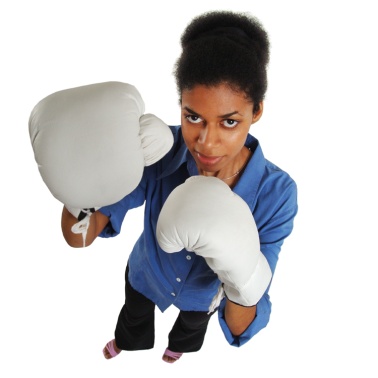 Let’s Get Ready to RUMBLE………!Battle of the Breeds-Dairy VersionEver wonder why the dairy industry has maintained a number of dairy breeds?  Maybe not.  However take a moment to recognize that the advantages of each breed are the key reason the breed has had staying power in the dairy industry.Assignment: Step One:  Learn about the following characteristics and history of your assigned dairy breed.Color(s)Country of origin.SizeTwo advantagesDevelop a representative nickname.Step Two:  (10 points)Write a 30 second (sports announcer voice) introduction similar to what you may hear for a boxing match.  Include the items listed in step one.  Example:  Animal coat color similar to color of boxing trunks.Step Three: (5 points-more vocal animation the better.)Perform your breed introduction in your best sports announcer voice for the class.